PARISH NEWS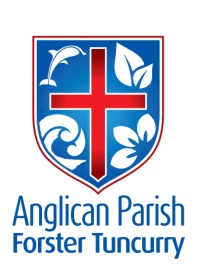 LENT 6 – PALM SUNDAY 25th MARCH, 2018.At the name of Jesus, every knee shall bend, in heaven and on earth and under the earth, and every tongue confess that Jesus Christ is Lord, to the glory of God the Father.  Philippians 2:10-11.IN THE PARISH THIS WEEK –Good Friday, 30th  March – 8.30am service at St. Alban’s – 10am St. John’s.Easter Sunday, 1st April – 8am & 9.30am St. Alban’s, 9.30am St. Nicholas,			11.30am St. Paul’s, Nabiac.##Daylight Saving ends 1st April – Easter Sunday.ANNUAL GENERAL MEETING – held last Sunday – 	Rector’s Warden		Clive Davies	Church Wardens		Kit Carson, Barry Levick	Parish Secretary		Judy Hall	Treasurer			Sandra MartinMembers	Heather Dwyer, Suellen Belton, Phillip Castle, Dennis Ang, John Sanderson, Judy Hall	Missions Secretary		Ann Shephard	Safety Delegate			Heather Webster	Synod Representatives		Suellen Belton, Barry Levick & Judy 					HallMEN’S DINNER –	Tuesday, 3rd April, Parish Hall, 6pm for 6.30pm.  $15.00 plus drinks. Lists in all churches.  Speaker is Bob McKinnon “My Life with Aircraft” – a great opportunity to introduce a friend to our church.MY VISION – YOUR VISION – OUR PARISH VISION –	“We will connect meaningfully with our community in order to inspire hope and transformed lives through faith in Jesus.”MISSION FOCUS FOR MARCH – BCA – BUSH CHURCH AID – Reaching Australia for Christ since 1919 - 	March is BCA box opening month and please return your boxes to Suellen for opening and processing.  If you would like a box or more information please contact me.  Suellen Belton – BCA Box Secretary – 6554 8264.	So many boxes coming in – all counted, and on their way back to you for your ongoing support – thanks, well done.AS WE WORSHIP OUR GOD WE INCLUDE IN OUR PRAYERS THIS WEEK:In Our Parish:Our special prayer for a Families Minister.Parish Op ShopPlease continue to pray for people with ongoing needs in your prayers eachday, Keith Bell, Louise, Leonie Bell, Pam Fibbens, George Hodgson, Paul Raymond Ferris, Maureen Armstrong, Lesley Barrett, Barbara Hughes, Jenny Lawson, Alan Winston, Elly Engel, Malcolm, Roslyn & James Trotter.If you would like to add someone to the Parish Prayer list, be sure to obtain permission from the person concerned and then contact the Parish Office 5543 7683.We commend to God’s keeping those who have recently died and we pray for those who mourn their passing. We remember with thanks those whom we have loved whose anniversary occurs at this time Ben Ferris.In Our Diocese:Bishop Peter & NickiParishes, Schools and agencies:Archdeacon Les Forester & JenniferWider Community:The first people of the Diocese.COURTHOUSE MINISTRY –	April 4th		Suellen Belton & Di Kellehear	April 18th	Mavis Humphries & Margaret ConnellAN EMAIL FROM THE DIOCESE – re Safe Ministry Training.From Alison Dalmazzone on behalf of the Bishop -Dear sisters and brothers,I am pleased to announce that we now have another option for people needing to undertake Safe Ministry Training.As you know, the Royal Commission into Institutional Responses to Child Sexual Abuse produced 10 Standards of Child Safe Institutions. The Diocese is committed to implementing these standards. Standard 7 states,” Staff are equipped with the knowledge, skills and awareness to keep children safe through continual education and training​."​​To help build the awareness of our church leaders and volunteers, and to assist our churches in compliance with Standard 7 the Anglican Diocese of Newcastle now also provides online safe ministry training. This training meets the standards of the National Council of Churches - Safe Church Agreement. It is similar to the Awareness course that has been provided in face-to-face sessions in recent years.It is accessed through the following weblink https://www.openlearning.com/courses/safe-ministry-online-induction. The cost is $30 per person payable directly to Openlearning.com. The Diocese is provided with details of those who have completed the online course.Each year, a number of face-to-face training sessions will continue to be provided in the Diocese. As in the past, they can also be booked with other providers.I commend this option to you.With warm regards and blessing,+Peter		##Judy Hall, Parish Secretary is happy to assist.PARISH COUNCIL –	Change of date (because of the Bishop Peter’s Regional Meeting) to Monday, 9th April, 4pm – Parish Hall.MINI LUNCH	As indicated in Parish Council notes last week, there is a need for volunteers to “prepare the food and clean-up afterwards” for the months of August, October and November.  Other areas – trading table, welcoming, etc. are OK.  Let the office know if you would like to cater 5543 7683.BODY BUILDING HINTS FOR THE BODY OF CHRIST –BODY BUILDING HINT # 3 – Romans 12:5	“In Christ we who are many form one body, and each member belongs to all the others.”Why not invite someone from Church over for coffee or a meal, to a coffee shop, picnic or go for a walk. It’s hard to build each other up if we don’t spend time with them.REGIONAL MEETING 2018 (from The Bishop-have only copied the part that applies to our Parish)	Date: Tuesday, 10th April – Venue Taree Parish	Time:  4.30pm-6.30pm – Meet with clergy		6pm-6.30pm – Soup and sandwiches		6.30pm-8m- Meet with clergy & laityFlyer has been sent out to all churches.PARISH NEWS FOR EASTER SUNDAY	Janet Lawrence will be looking after the parish news for Easter Sunday – 6554 5981, 0448 502 684. Email – jan2max@bigpond.net.au.  CONTACT DETAILS Senior Minister/Rector:	 Rev’d Mark Harris			0425 265 547			revmarkharris@icloud.com Priest in Local Mission:	 Rev’d Helen Quinn			0427 592 723Parish Office:		St. Alban’s Anglican Church:		5543 7683  			info@forsteranglican.com Parish Secretary:		Judy Hall		         		0400 890 728Op Shop:			Head St Car park			6555 4267 Book Shop:		bookshop@forsteranglican.com		5543 7683Parish Website: 		www.forsteranglican.com  Items for Parish News: Phone Lyn 0491 136 455 email:clivelyn46@gmail.com or Parish Office 5543 7683 by noon Wed. Our bank details: BSB 705077 Account 000400710Account name: Anglican Parish of Forster/Tuncurry 	             